We are pleased to announce our futsal programme will continue during the Spring Term 2020!What is Futsal?Futsal is played with a half size ball; heavier than standard on a small court. Having a smaller playing area forces all players to fully participate and to be involved, which in turn, fast-tracks the attainment of skill, technique & decision making.The sport places an emphasis on greater concentration, responsiveness, improvement of skilful dribbling, accurate passing and ball control. Moreover, Futsal generates an environment that demands players to think and act quickly whilst developing the all-important decision making techniques. All this is achieved within a fun and disciplined environment.The best have benefited; Ronaldo, Messi, Neymar & Suarez to name a few.  You too can see the amazing work Futsal Elite provide as it celebrates “Creativity and Imagination”.Useful informationDates: The first session will be on Tuesday 14th January 2020            The final session will be on Tuesday 24th March 2020Time: The club will run from 3:20pm – 4:20pmWhat to bring: Participants will need to wear comfortable clothing such as a full school P.E kit or football kit. Please insure that flat sloe trainers are worn as the sessions take place indoors.Cost: £50 for 10 sessionsSpaces are limited. To ensure that your child does not miss out please register your interest with us. We will then send you over a booking form. Once returned and payment has been made your child’s place will be secured.Please note that all questions, queries or payments will NOT be handled by the school. Please contact us via the details at the header of this letter.Kind regardsAlfie Rowlands-RickelsfordHead of Youth DevelopmentKESTON PRIMARYPlease return this slip to: info@futsalelite.co.uk at your earliest convenience 	Childs Name………..……………………………………………………………………………………………………..Class ………………………………………………………………………………………………………………………Parent/Guardian (1)……………………………………………………………………...............................................Parent/Guardian (2)………………………………………………………………………………………………………Contact number…………………………………………………………………….....................................................Alternative Contact number……………………………………………………………………………………………...Email address……………………………………………………………………………………………………………..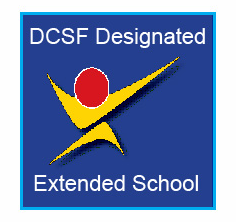 BACS Details:Sort Code: 20-57-76Account: 90053015Reference: Child’s nameI have made a BACS payment dated………… with the reference…………….………………………………………………Your child will need to be collected promptly from the school no later than 4:30pm.Continued lateness may result in expulsion from the programme. Also, any missed or cancelled sessions will not be refunded.Parent/Guardian signature…………………………………………………………… Date………………………………………